                 SHREE H. N. SHUKLA NURSING INSTITUTE, RAJKOT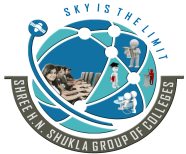 BASIC B.Sc. NURSING II YEARQUESTION BANK – IMP QUESTIONSSUBJECT- GENETICS		UNIT-1Q-I SHORT ESSAY- (5 MARKS)Describe ChromosomesDescribe GenesWrite the impact of genetics on familyQ-II SHORT ANSWER – (2 MARKS)Define ChromatidDefine Mitosis & MiosisDefine Cell DevisionDefine TelophaseDefine DNA & GenesDefine CentromeresUNIT-2Q-I SHORT ESSAY- (5 MARKS)Write description on Down SyndromeEnlist the Genetic Birth Defects and describe one of themQ-II SHORT ANSWER – (2 MARKS)Define Congenital CosanguinityDefine Prenatal NutritionWhat is Marfan’s Syndrome?What is Spina Bifida?What is Club Foot?What is Hydrocephalus?What is Cerebral Palsy?What is Cystic Fibrosis?UNIT-3Q-I SHORT ESSAY- (5 MARKS)Describe Genetic ScreeningDescribe Developmental Delay Q-II SHORT ANSWER – (2 MARKS)Define DysmorphismDefine AmniocentesisDefine USGDefine CuldocentesisUNIT-4Q-I SHORT ESSAY- (5 MARKS)Describe Cancer GeneticsDescribe Blood GroupsQ-II SHORT ANSWER – (2 MARKS)What is Leukemia?What is Haemophilia?What is Haemochromatosis?Define Cancer Genetics.UNIT-5Q-I SHORT ESSAY- (5 MARKS)Describe Human Genome ProjectDescribe Genetic CounsellingDescribe Genetic TestingQ-II SHORT ANSWER – (2 MARKS)Define EugenicsDefine Genetic TestingDefine Genetic Counselling